桃園市立大成國中109年度辦理桃園市大成自造教育及科技中心教師增能研習計畫依據：依教育局109年7月27日桃教資字第1090066311號函辦理。目的：發展跨領域自造教育課程，順應十二年國教之變革，發展學校特色。強化科技中心與推動學校之連結。修正及強化中心辦理後續計畫之內容。辦理單位指導單位：教育部主辦單位：桃園市政府教育局承辦單位：桃園市立大成國民中學協辦單位：桃園市立建國國民中學實施策略：調查並了解教師有關進修之需求與困難，探求因應之道。溝通教師進修觀念，妥善安排進修系列課程與活動。在不影響正常教學為原則下，安排教師進修時間。規劃以學校為中心多元進修方式，充實進修內容。辦理研習資訊參加對象：桃園市編制內公私立國中小教師。課程內容，如附件一。報名方式　　即日起受理報名，唯考慮教學品質及材料恕不接受現場報名。請參與人員逕行至桃園市教師研習系統報名，須經過主辦單位審核通過，始得錄取。研習時數全程參與研習者，將依桃園市教師研習系統規定核發研習時數。聯絡人資訊研習報名相關問題，請洽電話：(03)3625-633桃園市大成自造教育及科技中心 黃永定主任，分機213。注意事項請貴校給予參與人員公（差）假登記。為響應環保請參加學員自備杯具、餐具。交通資訊公車搭乘：103桃園－華映公司或搭5044、5053、5095、5096至大湳站下車走進和平路轉忠勇街自行開車者恕不提供停車位，請自覓停車位，請盡量共乘。經費來源本項活動所需經費，由109學年度桃園市自造教育及科技中心計畫支應。本計畫陳 桃園市府教育局核定後實施，修正時亦同。附件一，12月份課程內容主題一：[設備認證] VR360創客體驗參加對象：國中、國小教師。研習人數：25人研習日期：109年12月11日(五)研習時間：下午 13:00 至 16:00研習地點：桃園市大成自造教育及科技中心(大成國中活動中心1樓電腦教室1)研習簡介：了解VR基礎知識、體驗VR專題課程、學會拍攝與分享VR 360照片 研習講師：阿特發互動科技研習時程表：主題二： [教師研習] VR體驗融入課程參加對象：國中、國小教師。研習人數：25人研習日期：109年12月16日(三)研習時間：下午 13:00 至 16:00研習地點：桃園市大成自造教育及科技中心(大成國中活動中心1樓電腦教室2)研習簡介：了解VR基礎知識、體驗VR專題課程、學會拍攝與分享VR 360照片研習講師：阿特發互動科技研習時程表：主題三：科技領域資訊共備社群工作坊(2)參加對象：國中資訊科技教師。研習人數：30人研習日期：109年12月18日(五)研習時間：下午 13:30 至 16:30研習地點：桃園市大成自造教育及科技中心(大成國中活動中心1樓電腦教室1)研習簡介：接下來一次範圍（109學年第1學期末~第2學期初）的授課討論。研習講師：黃永定(大成國中資訊老師)研習時程表：主題四： [師資培訓] VR專題課程設計參加對象：國中、國小教師。研習人數：25人，限參加主題一或主題二的學員報名參加研習日期：109年12月19日(六)研習時間：下午 09:00 至 12:00研習地點：桃園市大成自造教育及科技中心(大成國中活動中心1樓電腦教室2)研習簡介：設計VR專題課程、下載360照片，並在AR2VR Studio上製作完整的VR專題。研習講師：阿特發互動科技研習時程表：日期名稱時間內容備註109年12月11日(五)[設備認證] VR360創客體驗13：00-13：10報到1. J00041-201100003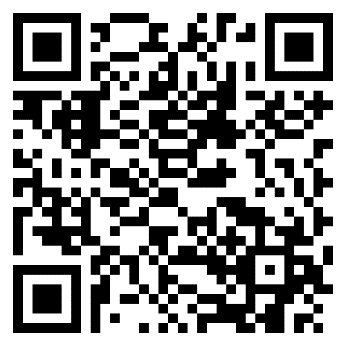 109年12月11日(五)[設備認證] VR360創客體驗13：10-14：00VR基礎知識1. J00041-201100003109年12月11日(五)[設備認證] VR360創客體驗14：00-15：00VR融入專題課程1. J00041-201100003109年12月11日(五)[設備認證] VR360創客體驗15：00-16：00成為VR360創客1. J00041-201100003109年12月11日(五)[設備認證] VR360創客體驗16：00賦歸1. J00041-201100003日期名稱時間內容備註109年12月16日(三)[教師研習] VR體驗融入課程13：00-13：10報到1. J00041-201100004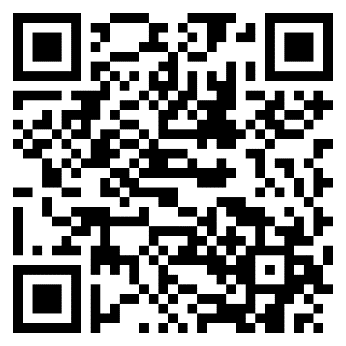 109年12月16日(三)[教師研習] VR體驗融入課程13：10-14：00VR基礎知識1. J00041-201100004109年12月16日(三)[教師研習] VR體驗融入課程14：00-15：00VR融入專題課程1. J00041-201100004109年12月16日(三)[教師研習] VR體驗融入課程15：00-16：00成為VR360創客1. J00041-201100004109年12月16日(三)[教師研習] VR體驗融入課程16：00賦歸1. J00041-201100004日期名稱時間內容備註109年12月18日(五)科技領域資訊共備社群工作坊(2)13：30-13：40報到1. J00041-201100002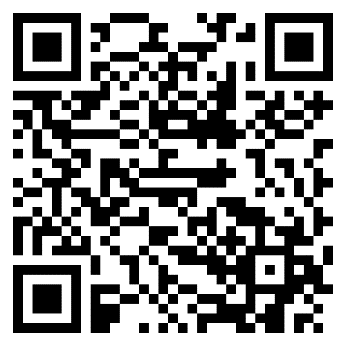 109年12月18日(五)科技領域資訊共備社群工作坊(2)13：40-14：00成員介紹1. J00041-201100002109年12月18日(五)科技領域資訊共備社群工作坊(2)14：00-14：50授課狀況分享1. J00041-201100002109年12月18日(五)科技領域資訊共備社群工作坊(2)14：50-15：05中場休息1. J00041-201100002109年12月18日(五)科技領域資訊共備社群工作坊(2)15：05-16：30意見交流1. J00041-201100002109年12月18日(五)科技領域資訊共備社群工作坊(2)16：30賦歸1. J00041-201100002日期名稱時間內容備註109年12月19日(六)[師資培訓] VR專題課程設計09：00-09：10報到1. J00041-2011000052.限參加主題二或主題三的學員報名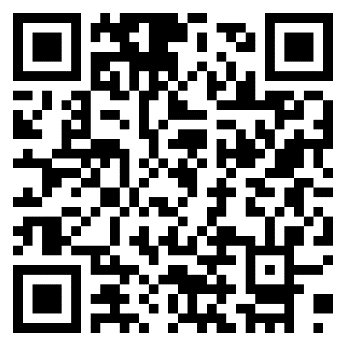 109年12月19日(六)[師資培訓] VR專題課程設計09：10-10：30VR專題發想與設計1. J00041-2011000052.限參加主題二或主題三的學員報名109年12月19日(六)[師資培訓] VR專題課程設計10：30-12：00VR專題實作與分享1. J00041-2011000052.限參加主題二或主題三的學員報名109年12月19日(六)[師資培訓] VR專題課程設計12：00賦歸1. J00041-2011000052.限參加主題二或主題三的學員報名